Title of the paper[Do not include authors details in the initial submission to facilitate double-blind review]Doe, Johna; Roe, Janeb and Smith, JohncaDepartment, University, Country, bDepartment of Economics, Universitat Politècnica de València, Spain cAnother department, Another University, Another Country.AbstractBetween 150 and 200 words briefly specifying the aims of the work, the main results obtained, and the conclusions drawn.Keywords: Keyword1; keyword2; keyword3 (maximum 6).1. IntroductionThe first section starts on page two. Full-paper length must be between 4 and 8 pages (A4 size), incorporating all text, references, figures and tables. Extended abstracts (which will not receive a DOI) should not exceed 3 pages. These guidelines are strict: papers failing to adhere to the guidelines (by being more than 8 pages, altering margins or not following the template) will be rejected without consideration of their merits.2. Fonts and StylesThis document could be used as a template for formatting the papers. All texts, figures and tables must be included within the document margins.2.1. Example of Subsection Documents should have no more than three levels of headings, which will be numbered with Arabic numerals starting at 1. The title of the paper should be printed in Times New Romab 13pt bold. The heading of each section should be printed in Times New Roman 11pt bold. The heading of each subsection should be printed in Times New Roman 10pt italics. Do not insert a blank line after the heading. Blank lines should only be used before a new heading.2.2. Figures and TablesFigures and tables should appear in numerical order, be described in the body of the text and be positioned close to where they are first cited. Please ensure that all figures are clearly labelled and easily readable in black and white printing. All figures and tables should be centered. Tables should have top and bottom borders.Table 1. This is the style for table captions (Times New Roman 9pt bold). Table captions should appear above tables.Source: Xyz (2016).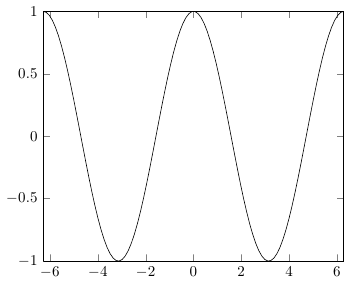 Figure 1. This is the style for figure legends. Source:Xyz (2015).ReferencesReferences must be formatted in APA style (6th ed.) and available from accessible sources. Please ensure that all work cited in the text is included in the reference list and that the dates and authors in the text match those in the reference list.For citation in the main text use surname of author and year of publication: Bloom (1956). Insert initials only if there are two different authors with the same surname and same year of publication. The abbreviation "et al." should be used in the text when there are more than two co-authors of a cited paper. References should be listed alphabetically at the end of the paper. References must always be given in sufficient detail for the reader to locate the work cited. You can find some examples on how to format the references here: http://www.carmaconf.org/apa-citation-style/.Blazquez, D., & Domenech, J. (2017). Big Data sources and methods for social and economic analyses. Technological Forecasting and Social Change, Online, 1-15.Blazquez, D., & Domenech, J. (2018). Web data mining for monitoring business export orientation. Technological and Economic Development of Economy, 24(2), 406-428.Bloom, B. S. (1956). Taxonomy of Educational Objectives. New York: David McKay.Vicente, M. R., López-Menéndez, A. J. & Pérez, R. (2015). Forecasting unemployment with internet search data: Does it help to improve predictions when job destruction is skyrocketing?. Technological Forecasting and Social Change, 92, 132-139.Vicente, M. R., & López, A. J. (2017). Figuring Figures: Exploring Europeans’ Knowledge of Official Economic Statistics. Journal of Official Statistics, 33(4), 1051-1085.VariableValuex43.2y12.5